Vadovaudamasi Lietuvos Respublikos vietos savivaldos įstatymo 6 straipsnio 6 punktu, 18 straipsnio 1 dalimi, Lietuvos Respublikos švietimo įstatymo 58 straipsnio 2 dalies 6 punktu,  Lietuvos Respublikos švietimo, mokslo ir sporto ministro 2008 m. lapkričio 24 d. įsakymo Nr. ISAK-3216 „Dėl Mokytojų ir pagalbos mokiniui specialistų (išskyrus psichologus) atestacijos nuostatų patvirtinimo“ 23, 28.2, 82 ir 86 punktais, Lietuvos Respublikos švietimo, mokslo ir sporto ministro 2005 m. rugsėjo 1 d.  įsakymo  Nr. ISAK-1800 „Dėl Užsieniečių ir Lietuvos Respublikos piliečių, atvykusių ar grįžusių gyventi ir dirbti Lietuvos Respublikoje, vaikų ir suaugusiųjų ugdymo išlyginamosiose klasėse ir išlyginamosiose mobiliosiose grupėse tvarkos aprašo patvirtinimo“ 5 punktu, Lietuvos Respublikos švietimo ir mokslo ministro 2005 m. balandžio 18 d. įsakymo Nr. ISAK-627 „Dėl ikimokyklinio ugdymo programų kriterijų aprašo“ 3 punktu, Pagėgių savivaldybės taryba n u s p r e n d ž i a:1. Įgalioti Pagėgių savivaldybės administracijos direktorių: 1.1. tvirtinti Mokytojų ir pagalbos mokiniui specialistų (išskyrus psichologus) atestacijos:                    1.1.1. komisijos sudėtį;1.1.2. atestacijos programą;1.1.3. apeliacinės komisijos sudėtį;1.1.4. apeliacinės komisijos nutarimus.1.2. komplektuoti išlyginamąsias klases ar išlyginamąsias mobilias grupes bendrojo ugdymo mokykloje;1.3. pritarti Pagėgių savivaldybės švietimo įstaigų ikimokyklinio ugdymo programoms.   2. Pripažinti netekusiu galios Pagėgių  savivaldybės tarybos 2007 m. birželio 14 d.  sprendimą Nr. T-52 ,,Dėl įgaliojimų Pagėgių savivaldybės administracijos direktoriui“ su vėlesniu pakeitimu.                   3. Sprendimą paskelbti Teisės aktų registre ir Pagėgių savivaldybės interneto svetainėje www.pagegiai.lt.Savivaldybės meras				             Vaidas Bendaravičius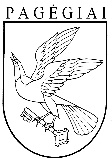 Pagėgių savivaldybės tarybasprendimas DĖL ĮGALIOJIMŲ SUTEIKIMO PAGĖGIŲ SAVIVALDYBĖS ADMINISTRACIJOS DIREKTORIUI2022 m. gegužės 26 d. Nr. T-69Pagėgiai